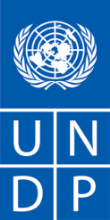 REQUEST FOR PROPOSAL (RFP) (For Services)Dear Sir / Madam:We kindly request you to submit your Proposal for Please be guided by the form attached hereto as Annex 2, in preparing your Proposal.  Proposals may be submitted on or before 11:00am,  (GMT+08, Ulaanbaatar time) and via email to: bids.mn@undp.org	Your Proposal must be expressed in the , and valid for a minimum period of In the course of preparing your Proposal, it shall remain your responsibility to ensure that it reaches the address above on or before the deadline.  Proposals that are received by UNDP after the deadline indicated above, for whatever reason, shall not be considered for evaluation.  If you are submitting your Proposal by email, kindly ensure that they are signed and in the .pdf format, and free from any virus or corrupted files.Services proposed shall be reviewed and evaluated based on completeness and compliance of the Proposal and responsiveness with the requirements of the RFP and all other annexes providing details of UNDP requirements.  The Proposal that complies with all of the requirements, meets all the evaluation criteria and offers the best value for money shall be selected and awarded the contract.  Any offer that does not meet the requirements shall be rejected.Any discrepancy between the unit price and the total price shall be re-computed by UNDP, and the unit price shall prevail and the total price shall be corrected.  If the Service Provider does not accept the final price based on UNDP’s re-computation and correction of errors, its Proposal will be rejected.  No price variation due to escalation, inflation, fluctuation in exchange rates, or any other market factors shall be accepted by UNDP after it has received the Proposal.   At the time of Award of Contract or Purchase Order, UNDP reserves the right to vary (increase or decrease) the quantity of services and/or goods, by up to a maximum twenty five per cent (25%) of the total offer, without any change in the unit price or other terms and conditions.  Any Contract or Purchase Order that will be issued as a result of this RFP shall be subject to the General Terms and Conditions attached hereto.  The mere act of submission of a Proposal implies that the Service Provider accepts without question the General Terms and Conditions of UNDP, herein attached as Annex 3.Please be advised that UNDP is not bound to accept any Proposal, nor award a contract or Purchase Order, nor be responsible for any costs associated with a Service Providers preparation and submission of a Proposal, regardless of the outcome or the manner of conducting the selection process. 	UNDP’s vendor protest procedure is intended to afford an opportunity to appeal for persons or firms not awarded a Purchase Order or Contract in a competitive procurement process.  In the event that you believe you have not been fairly treated, you can find detailed information about vendor protest procedures in the following link: http://www.undp.org/content/undp/en/home/operations/procurement/protestandsanctions/	UNDP encourages every prospective Service Provider to prevent and avoid conflicts of interest, by disclosing to UNDP if you, or any of your affiliates or personnel, were involved in the preparation of the requirements, design, cost estimates, and other information used in this RFP.  UNDP implements a zero tolerance on fraud and other proscribed practices, and is committed to preventing, identifying and addressing all such acts and practices against UNDP, as well as third parties involved in UNDP activities.  UNDP expects its Service Providers to adhere to the UN Supplier Code of Conduct found in this link: http://www.un.org/depts/ptd/pdf/conduct_english.pdf Thank you and we look forward to receiving your Proposal.Sincerely yours,Annex 1Description of Requirements Annex 2FORM FOR SUBMITTING SERVICE PROVIDER’S  PROPOSAL(This Form must be submitted only using the Service Provider’s Official Letterhead/Stationery)To:	Dear Sir/Madam:We, the undersigned, hereby offer to render the following services to UNDP in conformity with the requirements defined in the RFP dated , and all of its attachments, as well as the provisions of the UNDP General Contract Terms and Conditions:Qualifications of the Service ProviderThe Service Provider must describe and explain how and why they are the best entity that can deliver the requirements of UNDP by indicating the following:Profile – describing the nature of business, field of expertise, licenses, certifications, accreditations;Licenses – Registration Papers, Tax Payment Certification and professional license to conduct the landscape level soum development plan etc.Latest Audited Financial Statement – income statement and balance sheet to indicate Its financial stability, liquidity, credit standing, and market reputation, etc. ;Track Record – list of clients for similar services as those required by UNDP, indicating description of contract scope, contract duration, contract value, contact references (proof of successful completion of 2 similar assignments in last 5 years);Written Self-Declaration that the company is not in the UN Security Council 1267/1989 List, UN Procurement Division List or Other UN Ineligibility List.Proposed Methodology for the Completion of ServicesQualifications of Key Personnel If required by the RFP, the Service Provider must provide:Names and qualifications of the key personnel that will perform the services indicating who is Team Leader, who are supporting, etc.;CVs demonstrating qualifications must be submitted if required by the RFP; and Written confirmation from each personnel that they are available for the entire duration of the contract.Cost Breakdown per year**This shall be the basis of the payment tranchesCost Breakdown by Cost Component (MNT):  [Name and Signature of the Service Provider’s Authorized Person][Designation][Date]Annex 3General Terms and Conditions for Services1.0	LEGAL STATUS: The Contractor shall be considered as having the legal status of an independent contractor vis-à-vis the United Nations Development Programme (UNDP).  The Contractor’s personnel and sub-contractors shall not be considered in any respect as being the employees or agents of UNDP or the United Nations.2.0	SOURCE OF INSTRUCTIONS: The Contractor shall neither seek nor accept instructions from any authority external to UNDP in connection with the performance of its services under this Contract.  The Contractor shall refrain from any action that may adversely affect UNDP or the United Nations and shall fulfill its commitments with the fullest regard to the interests of UNDP.3.0	CONTRACTOR'S RESPONSIBILITY FOR EMPLOYEES: The Contractor shall be responsible for the professional and technical competence of its employees and will select, for work under this Contract, reliable individuals who will perform effectively in the implementation of this Contract, respect the local customs, and conform to a high standard of moral and ethical conduct. 4.0	ASSIGNMENT: The Contractor shall not assign, transfer, pledge or make other disposition of this Contract or any part thereof, or any of the Contractor's rights, claims or obligations under this Contract except with the prior written consent of UNDP. 5.0	SUB-CONTRACTING: In the event the Contractor requires the services of sub-contractors, the Contractor shall obtain the prior written approval and clearance of UNDP for all sub-contractors.  The approval of UNDP of a sub-contractor shall not relieve the Contractor of any of its obligations under this Contract. The terms of any sub-contract shall be subject to and conform to the provisions of this Contract. 6.0	OFFICIALS NOT TO BENEFIT: The Contractor warrants that no official of UNDP or the United Nations has received or will be offered by the Contractor any direct or indirect benefit arising from this Contract or the award thereof.  The Contractor agrees that breach of this provision is a breach of an essential term of this Contract. 7.0	INDEMNIFICATION: The Contractor shall indemnify, hold and save harmless, and defend, at its own expense, UNDP, its officials, agents, servants and employees from and against all suits, claims, demands, and liability of any nature or kind, including their costs and expenses, arising out of acts or omissions of the Contractor, or the Contractor's employees, officers, agents or sub-contractors, in the performance of this Contract.  This provision shall extend, inter alia, to claims and liability in the nature of workmen's compensation, products liability and liability arising out of the use of patented inventions or devices, copyrighted material or other intellectual property by the Contractor, its employees, officers, agents, servants or sub-contractors.  The obligations under this Article do not lapse upon termination of this Contract. 8.0	INSURANCE AND LIABILITIES TO THIRD PARTIES:8.1	The Contractor shall provide and thereafter maintain insurance against all risks in  respect of its property and any equipment used for the execution of this Contract.8.2	The Contractor shall provide and thereafter maintain all appropriate workmen's compensation insurance, or the equivalent, with respect to its employees to cover claims for personal injury or death in connection with this Contract. 8.3	The Contractor shall also provide and thereafter maintain liability insurance in an adequate amount to cover third party claims for death or bodily injury, or loss of or damage to property, arising from or in connection with the provision of services under this Contract or the operation of any vehicles, boats, airplanes or other equipment owned or leased by the Contractor or its agents, servants, employees or sub-contractors performing work or services in connection with this Contract.8.4	Except for the workmen's compensation insurance, the insurance policies under this Article shall: 8.4.1	Name UNDP as additional insured; 8.4.2	Include a waiver of subrogation of the Contractor's rights to the insurance carrier against the UNDP; 8.4.3	Provide that the UNDP shall receive thirty (30) days written notice from the insurers prior to any cancellation or change of coverage. 8.5	The Contractor shall, upon request, provide the UNDP with satisfactory evidence of the insurance required under this Article. 9.0	ENCUMBRANCES/LIENS: The Contractor shall not cause or permit any lien, attachment or other encumbrance by any person to be placed on file or to remain on file in any public office or on file with the UNDP against any monies due or to become due for any work done or materials furnished under this Contract, or by reason of any other claim or demand against the Contractor. 10.0	TITLE TO EQUIPMENT: Title to any equipment and supplies that may be furnished by UNDP shall rest with UNDP and any such equipment shall be returned to UNDP at the conclusion of this Contract or when no longer needed by the Contractor. Such equipment, when returned to UNDP, shall be in the same condition as when delivered to the Contractor, subject to normal wear and tear.  The Contractor shall be liable to compensate UNDP for equipment determined to be damaged or degraded beyond normal wear and tear. 
11.0	COPYRIGHT, PATENTS AND OTHER PROPRIETARY RIGHTS:11.1 	Except as is otherwise expressly provided in writing in the Contract, the UNDP shall be entitled to all intellectual property and other proprietary rights including, but not limited to, patents, copyrights, and trademarks, with regard to products, processes, inventions, ideas, know-how, or documents and other materials which the Contractor has developed for the UNDP under the Contract and which bear a direct relation to or are produced or prepared or collected in consequence of, or during the course of, the performance of the Contract, and the Contractor acknowledges and agrees that such products, documents and other materials constitute works made for hire for the UNDP. 11.2	To the extent that any such intellectual property or other proprietary rights consist of any intellectual property or other proprietary rights of the Contractor: (i) that pre-existed the performance by the Contractor of its obligations under the Contract, or (ii) that the Contractor may develop or acquire, or may have developed or acquired, independently of the performance of its obligations under the Contract, the UNDP does not and shall not claim any ownership interest thereto, and the Contractor grants to the UNDP a perpetual license to use such intellectual property or other proprietary right solely for the purposes of and in accordance with the requirements of the Contract.11.3	At the request of the UNDP; the Contractor shall take all necessary steps, execute all necessary documents and generally assist in securing such proprietary rights and transferring or licensing them to the UNDP in compliance with the requirements of the applicable law and of the Contract.11.4	Subject to the foregoing provisions, all maps, drawings, photographs, mosaics, plans, reports, estimates, recommendations, documents, and all other data compiled by or received by the Contractor under the Contract shall be the property of the UNDP, shall be made available for use or inspection by the UNDP at reasonable times and in reasonable places, shall be treated as confidential, and shall be delivered only to UNDP authorized officials on completion of work under the Contract.12.0	USE OF NAME, EMBLEM OR OFFICIAL SEAL OF UNDP OR THE UNITED NATIONS: The Contractor shall not advertise or otherwise make public the fact that it is a Contractor with UNDP, nor shall the Contractor, in any manner whatsoever use the name, emblem or official seal of UNDP or THE United Nations, or any abbreviation of the name of UNDP or United Nations in connection with its business or otherwise. 13.0	CONFIDENTIAL NATURE OF DOCUMENTS AND INFORMATION:  Information and data that is considered proprietary by either Party and that is delivered or disclosed by one Party (“Discloser”) to the other Party (“Recipient”) during the course of performance of the Contract, and that is designated as confidential (“Information”), shall be held in confidence by that Party and shall be handled as follows: 13.1	The recipient (“Recipient”) of such information shall: 13.1.1	use the same care and discretion to avoid disclosure, publication or dissemination of the Discloser’s Information as it uses with its own similar information that it does not wish to disclose, publish or disseminate; and,13.1.2	use the Discloser’s Information solely for the purpose for which it was disclosed.13.2	Provided that the Recipient has a written agreement with the following persons or entities requiring them to treat the Information confidential in accordance with the Contract and this Article 13, the Recipient may disclose Information to: 13.2.1	any other party with the Discloser’s prior written consent; and,13.2.2	the Recipient’s employees, officials, representatives and agents who have a need to know such Information for purposes of performing obligations under the Contract, and employees officials, representatives and agents of any legal entity that it controls controls it, or with which it is under common control, who have a need to know such Information for purposes of performing obligations under the Contract, provided that, for these purposes a controlled legal entity means:13.2.2.1 a corporate entity in which the Party owns or otherwise controls, whether directly or indirectly, over fifty percent (50%) of voting shares thereof; or,13.2.2.2 any entity over which the Party exercises effective managerial control; or,13.2.2.3 for the UNDP, an affiliated Fund such as UNCDF, UNIFEM and UNV. 13.3	The Contractor may disclose Information to the extent required by law, provided that, subject to and without any waiver of the privileges and immunities of the United Nations, the Contractor will give the UNDP sufficient prior notice of a request for the disclosure of Information in order to allow the UNDP to have a reasonable opportunity to take protective measures or such other action as may be appropriate before any such disclosure is made.13.4	The UNDP may disclose Information to the extent as required pursuant to the Charter of the UN, resolutions or regulations of the General Assembly, or rules promulgated by the Secretary-General.13.5	The Recipient shall not be precluded from disclosing Information that is obtained by the Recipient from a third party without restriction, is disclosed by the Discloser to a third party without any obligation of confidentiality, is previously known by the Recipient, or at any time is developed by the Recipient completely independently of any disclosures hereunder.13.6	These obligations and restrictions of confidentiality shall be effective during the term of the Contract, including any extension thereof, and, unless otherwise provided in the Contract, shall remain effective following any termination of the Contract.14.0	FORCE MAJEURE; OTHER CHANGES IN CONDITIONS 14.1	In the event of and as soon as possible after the occurrence of any cause constituting force majeure, the Contractor shall give notice and full particulars in writing to the UNDP, of such occurrence or change if the Contractor is thereby rendered unable, wholly or in part, to perform its obligations and meet its responsibilities under this Contract.  The Contractor shall also notify the UNDP of any other changes in conditions or the occurrence of any event that interferes or threatens to interfere with its performance of this Contract. On receipt of the notice required under this Article, the UNDP shall take such action as, in its sole discretion; it considers to be appropriate or necessary in the circumstances, including the granting to the Contractor of a reasonable extension of time in which to perform its obligations under this Contract.  14.2	If the Contractor is rendered permanently unable, wholly, or in part, by reason of force majeure to perform its obligations and meet its responsibilities under this Contract, the UNDP shall have the right to suspend or terminate this Contract on the same terms and conditions as are provided for in Article 15, "Termination", except that the period of notice shall be seven (7) days instead of thirty (30) days. 14.3	Force majeure as used in this Article means acts of God, war (whether declared or not), invasion, revolution, insurrection, or other acts of a similar nature or force. 14.4	The Contractor acknowledges and agrees that, with respect to any obligations under the Contract that the Contractor must perform in or for any areas in which the UNDP is engaged in, preparing to engage in, or disengaging from any peacekeeping, humanitarian or similar operations, any delays or failure to perform such obligations arising from or relating to harsh conditions within such areas or to any incidents of civil unrest occurring in such areas shall not, in and of itself, constitute force majeure under the Contract.. 15.0	TERMINATION 15.1	Either party may terminate this Contract for cause, in whole or in part, upon thirty (30) days notice, in writing, to the other party.  The initiation of arbitral proceedings in accordance with Article 16.2 (“Arbitration”), below, shall not be deemed a termination of this Contract. 15.2	UNDP reserves the right to terminate without cause this Contract at any time upon 15 days prior written notice to the Contractor, in which case UNDP shall reimburse the Contractor for all reasonable costs incurred by the Contractor prior to receipt of the notice of termination. 15.3	In the event of any termination by UNDP under this Article, no payment shall be due from UNDP to the Contractor except for work and services satisfactorily performed in conformity with the express terms of this Contract. 15.4	Should the Contractor be adjudged bankrupt, or be liquidated or become insolvent, or should the Contractor make an assignment for the benefit of its creditors, or should a Receiver be appointed on account of the insolvency of the Contractor, the UNDP may, without prejudice to any other right or remedy it may have under the terms of these conditions, terminate this Contract forthwith.  The Contractor shall immediately inform the UNDP of the occurrence of any of the above events. 16.0	SETTLEMENT OF DISPUTES 16.1	Amicable Settlement: The Parties shall use their best efforts to settle amicably any dispute, controversy or claim arising out of this Contract or the breach, termination or invalidity thereof.  Where the parties wish to seek such an amicable settlement through conciliation, the conciliation shall take place in accordance with the UNCITRAL Conciliation Rules then obtaining, or according to such other procedure as may be agreed between the parties.16.2	Arbitration: Any dispute, controversy, or claim between the Parties arising out of the Contract or the breach, termination, or invalidity thereof, unless settled amicably under Article 16.1, above, within sixty (60) days after receipt by one Party of the other Party’s written request for such amicable settlement, shall be referred by either Party to arbitration in accordance with the UNCITRAL Arbitration Rules then obtaining.  The decisions of the arbitral tribunal shall be based on general principles of international commercial law.  For all evidentiary questions, the arbitral tribunal shall be guided by the Supplementary Rules Governing the Presentation and Reception of Evidence in International Commercial Arbitration of the International Bar Association, 28 May 1983 edition.  The arbitral tribunal shall be empowered to order the return or destruction of goods or any property, whether tangible or intangible, or of any confidential information provided under the Contract, order the termination of the Contract, or order that any other protective measures be taken with respect to the goods, services or any other property, whether tangible or intangible, or of any confidential information provided under the Contract, as appropriate, all in accordance with the authority of the arbitral tribunal pursuant to Article 26 (“Interim Measures of Protection”) and Article 32 (“Form and Effect of the Award”) of the UNCITRAL Arbitration Rules.  The arbitral tribunal shall have no authority to award punitive damages.  In addition, unless otherwise expressly provided in the Contract, the arbitral tribunal shall have no authority to award interest in excess of the London Inter-Bank Offered Rate (“LIBOR”) then prevailing, and any such interest shall be simple interest only.  The Parties shall be bound by any arbitration award rendered as a result of such arbitration as the final adjudication of any such dispute, controversy, or claim. 17.0	PRIVILEGES AND IMMUNITIES:Nothing in or relating to this Contract shall be deemed a waiver, express or implied, of any of the privileges and immunities of the United Nations, including its subsidiary organs.18.0	TAX EXEMPTION 18.1	Section 7 of the Convention on the Privileges and Immunities of the United Nations provides, inter-alia that the United Nations, including its subsidiary organs, is exempt from all direct taxes, except charges for public utility services, and is exempt from customs duties and charges of a similar nature in respect of articles imported or exported for its official use.  In the event any governmental authority refuses to recognize the United Nations exemption from such taxes, duties or charges, the Contractor shall immediately consult with the UNDP to determine a mutually acceptable procedure. 18.2	Accordingly, the Contractor authorizes UNDP to deduct from the Contractor's invoice any amount representing such taxes, duties or charges, unless the Contractor has consulted with the UNDP before the payment thereof and the UNDP has, in each instance, specifically authorized the Contractor to pay such taxes, duties or charges under protest.  In that event, the Contractor shall provide the UNDP with written evidence that payment of such taxes, duties or charges has been made and appropriately authorized. 19.0	CHILD LABOUR19.1	The Contractor represents and warrants that neither it, nor any of its suppliers is engaged in any practice inconsistent with the rights set forth in the Convention on the Rights of the Child, including Article 32 thereof, which, inter alia, requires that a child shall be protected from performing any work that is likely to be hazardous or to interfere with the child's education, or to be harmful to the child's health or physical mental, spiritual, moral or social development. 19.2	Any breach of this representation and warranty shall entitle UNDP to terminate this Contract immediately upon    notice to the Contractor, at no cost to UNDP. 20.0	MINES:20.1	The Contractor represents and warrants that neither it nor any of its suppliers is actively and directly engaged in patent activities, development, assembly, production, trade or manufacture of mines or in such activities in respect of components primarily utilized in the manufacture of Mines. The term "Mines" means those devices defined in Article 2, Paragraphs 1, 4 and 5 of Protocol II annexed to the Convention on Prohibitions and Restrictions on the Use of Certain Conventional Weapons Which May Be Deemed to Be Excessively Injurious or to Have Indiscriminate Effects of 1980. 20.2	Any breach of this representation and warranty shall entitle UNDP to terminate this Contract immediately upon notice to the Contractor, without any liability for termination charges or any other liability of any kind of UNDP. 21.0	OBSERVANCE OF THE LAW: The Contractor shall comply with all laws, ordinances, rules, and regulations bearing upon the performance of its obligations under the terms of this Contract. 22.0	SEXUAL EXPLOITATION:22.1	The Contractor shall take all appropriate measures to prevent sexual exploitation or abuse of anyone by it or by any of its employees or any other persons who may be engaged by the Contractor to perform any services under the Contract.  For these purposes, sexual activity with any person less than eighteen years of age, regardless of any laws relating to consent, shall constitute the sexual exploitation and abuse of such person.  In addition, the Contractor shall refrain from, and shall take all appropriate measures to prohibit its employees or other persons engaged by it from, exchanging any money, goods, services, offers of employment or other things of value, for sexual favors or activities, or from engaging in any sexual activities that are exploitive or degrading to any person.  The Contractor acknowledges and agrees that the provisions hereof constitute an essential term of the Contract and that any breach of this representation and warranty shall entitle UNDP to terminate the Contract immediately upon notice to the Contractor, without any liability for termination charges or any other liability of any kind.22.2	The UNDP shall not apply the foregoing standard relating to age in any case in which the Contractor’s personnel or any other person who may be engaged by the Contractor to perform any services under the Contract is married to the person less than the age of eighteen years with whom sexual activity has occurred and in which such marriage is recognized as valid under the laws of the country of citizenship of such Contractor’s personnel or such other person who may be engaged by the Contractor to perform any services under the Contract.AUTHORITY TO MODIFY: Pursuant to the Financial Regulations and Rules of UNDP, only the UNDP Authorized Official possesses the authority to agree on behalf of UNDP to any modification of or change in this Contract, to a waiver of any of its provisions or to any additional contractual relationship of any kind with the Contractor. Accordingly, no modification or change in this Contract shall be valid and enforceable against UNDP unless provided by an amendment to this Contract signed by the Contractor and jointly by the UNDP Authorized Official.Annex 4Terms of reference (TOR) for Green development Planning Firm  Project title: 	Ensuring Sustainability and Resilience (ENSURE) of Green Landscapes in MongoliaType of Position: 	Company to develop Green Development Plans and conduct ecosystem services assessment;Type of contract: 	Institutional contract Duty Location: 			Ulaanbaatar, expected to travel to all 4 pilot landscapesLanguages Required: 		English and MongolianDuration of contract: 		200 days over 2 years.Project Description   Land degradation and desertification, exacerbated by climate change, is Mongolia’s most serious environmental problem, impacting the nation’s productivity and efforts for equitable and sustainable development, as well as its rich biodiversity. To address the problem, the MET implements the project the “Ensuring Sustainability and Resilience (ENSURE) of Green Landscapes in Mongolia” with the objective to enhance ecosystem services in multiple landscapes of the Khangai mountains and southern Gobi by reducing rangeland and forest degradation and conserving biodiversity through sustainable livelihoods. However,  achieving the project objective is constrained by the following barriers: inadequate policies, legislative framework, tools and capacity to enable green development at the local level; insufficient capacity and knowledge to apply best practices in sustainable rangeland and forest management and biodiversity conservation by local stakeholders at the landscape scale; insufficient linkage between livelihoods and sustainable rangeland and forest management and biodiversity conservation, and; inadequate knowledge management and M&E systems for green development. The project strategy is to engage multiple stakeholders in removal of these barriers to deliver the following four project outcomes: 1) Enhanced enabling framework and systemic tools help conserve biodiversity and ecosystem services. Key results will include strengthened legislation and financial mechanisms for green development, incorporation of measures to conserve biodiversity and ecosystem services into local development plans, development of new tools for enhanced capacity for green development and improved systemic measures for conservation of globally threatened / iconic biodiversity. 2) Rangelands, forests and biodiversity are restored, and protected areas strengthened at landscape scale. Key results will include reduced degradation of 300,000 ha of rangelands, plus 20,000ha of boreal and 25,000 ha of saxaul forests, protected area system expanded by 0.94 million ha and strengthened, and threats to globally threatened / iconic biodiversity reduced.3) Sustainable livelihoods provide benefits to local communities and support biodiversity. Results will include strengthened community groups, more sustainable livelihoods, public - private partnerships and raised public awareness for green development approaches. 4) Improved knowledge management, monitoring and evaluation supports sustainability and up-scaling. Results will include new and effective mechanisms for knowledge management, monitoring and evaluation and gender mainstreaming.  The project area covers 13 soums of Arkhangai, Zavkhan, Bayankhongor and Gobi-Altai aimags Table 1 below.Table 1 Selected Pilot LandscapesObjectives and scope of work The overall objective of this consultancy is to conduct assessment of the current situation of the development and conservation planning, its implementation status, revise (make additional review on the current plans) and draft a development plans based on the green development principles for the pilot landscapes (4 provinces and 13 soums).  Team will need to work under direct supervision and guidance of the Lead consultant in order to streamline biodiversity conservation and ecosystem service into the development planning.   GIS based assessment of ecosystem services will be conducted to improve ecosystem services through demonstration of various PES mechanisms and strengthening protected areas management.  Regular consultations (working meetings) will be carried out among key local stakeholders to advance the Development plans for the pilot landscapes in line with Green development Policy of Mongolia, 2015 and Sustainable development Vision of Mongolia - 2030.Tasks: Conduct assessment on current situation of the development or conservation planning and its implementation and baseline survey for the pilot landscapes;Identify socio-economic and community needs of the pilot area;Study existing provision of ecosystem service and biodiversity conservation needs at the landscape level; Review current management   to reduce land degradation and improve sustainable forest and rangeland management of the pilot provinces.Develop recommendations for the development of Development plans (aligned with the GrDPr) for the pilot landscapes;Select the planning methodology, establish and empower working group to develop the Developments plans in each pilot aimags and soums;Conduct participatory and GIS-based assessments of biodiversity and ecosystem services and potentials in pilot aimags and soums;Develop the Development plans (DP)/programs for the selected aimags and soums;Identify potential co-management structure or partnership mechanisms to ensure effective implementation of the Development plans based on GrDPrs.Expected Outputs, Deliverables and Schedule of Payments: Duration of service:  2 years.Institutional arrangement The team will work total of 200 days in close collaboration with the PIU and relevant stakeholders at national and local level.  Field trips, meetings at local level must be coordinated.  The consultant should ensure a timely identification of potential risks and signal any delays in deliverables. The contract will be effective immediately upon signature by UNDP. UNDP CO/ PMU shall have the following responsibilities: Provide with relevant documents and digital files of maps;Discuss and agree on the methodologies of the assignment;Support for organizing meetings and workshops;Support for participation and involvement of key stakeholders in the meeting;Monitor and evaluate the progress of the assignment. Qualifications of the Team:Company must have a professional experience in developing policy programs and plans for Green development activities at local level. Experience: The team must have an adequate experience in projects comparable with the present assignment (green development planning) in terms of scope and complexity. Must prove this experience with at least 2 successfully completed contracts in the last 5 years. Brief description of the bidder that shows analogous experience in development planning including green development and ecosystem services described above in tasks/ deliverables of the ToR;The company has the necessary personnel at his disposal to be able to fulfil the assignment as described in the expected deliveries;Policy experts must prove their knowledge/experience on green development planning; GIS experts should have an experience and knowledge in ecosystem services, NRM and analyzing capacity;Proven experience in facilitation of community activities.  Competencies: Key team members must be at least 5, consisting from team leader, environment expert, economist, social expert and GIS expert;Highly organized personnel in setting priorities, producing quality outputs, meeting deadlines and managing time efficiently; Ability to maintain overview in complex work situations, self‐initiated; Writes clearly professional correspondence adequately; Works toward creative solutions by analyzing problems carefully and logically;Maintains professional relationships; Recommended Presentation of Offer The following documents should be submitted:  Letter of Interest: confirmation to conduct the assignment; The “Technical Proposal” that contain:Personal CV of team members indicating all past experiences from similar projects, the contact details (email and telephone number) of the members; Brief description of the team/NGO describing the suitability for the assignment, and a proposed work plan, methodology and approach to be used for completing the assignment;Set up of the company to conduct field survey, understanding of the assignment and proposed methodological approach. Financial Proposal that indicates the all‐inclusive fixed total contract price, supported by a breakdown of costs in MNT including the travel costs to the field.The offeror (legal entity) is requested to submit the documents specified in the ToR in a sealed envelope indicating the title of the assignment for which you are applying for. Documents will not be returned, and only shortlisted organizations/companies will be contacted.Criteria for Selection of the Best Offer Combined Scoring method will be used in the selection of a consultant, where the technical proposal (expertise, methodology, experience and qualification of key personal) will be weighted a max. of 70% and combined with the price offer which will be weighted a max of 30% (Annex 1).Below is the breakdown of points of Technical proposal: 100 points which equal 70% of the total scoring: Expertise of the organization (NGO, company or academic institution, firm) - 35 points; Proposed team management structure & qualification of the preferred team members - 40 points; Proposed methodology and timeliness of the implementation plan - 25 points; UNDP is committed to achieving workforce diversity in terms of gender, nationality and culture. Individuals from minority groups, indigenous groups and persons with disabilities are equally encouraged to apply.  All applications will be treated with the strictest confidence.Annex 1To: All potential vendorsDATE: To: All potential vendorsREFERENCE: RFP/2019/015 - ENSUREContext of the RequirementProject: Ensuring Sustainability and Resilience (ENSURE) of Green Landscapes in Mongolia Background: Land degradation and desertification, exacerbated by climate change, is Mongolia’s most serious environmental problem, impacting the nation’s productivity and efforts for equitable and sustainable development, as well as its rich biodiversity. To address the problem, the Ministry of Environment and Tourism (MET) implements the project the “Ensuring Sustainability and Resilience (ENSURE) of Green Landscapes in Mongolia” with the objective to enhance ecosystem services in multiple landscapes of the Khangai mountains and southern Gobi by reducing rangeland and forest degradation and conserving biodiversity through sustainable livelihoods. However,  achieving the project objective is constrained by the following barriers: inadequate policies, legislative framework, tools and capacity to enable green development at the local level; insufficient capacity and knowledge to apply best practices in sustainable rangeland and forest management and biodiversity conservation by local stakeholders at the landscape scale; insufficient linkage between livelihoods and sustainable rangeland and forest management and biodiversity conservation, and; inadequate knowledge management and M&E systems for green development. The project strategy is to engage multiple stakeholders in removal of these barriers to deliver the following four project outcomes:Enhanced enabling framework and systemic tools help conserve biodiversity and ecosystem services.Rangelands, forests and biodiversity are restored, and protected areas strengthened at landscape scale.Sustainable livelihoods provide benefits to local communities and support biodiversity. Results will include strengthened community groups, more sustainable livelihoods, public - private partnerships and raised public awareness for green development approaches.Improved knowledge management, monitoring and evaluation supports sustainability and up-scaling.Implementing Partner of UNDPMinistry of Environment and Tourism Brief Description of the Required ServicesThe overall objective of this consultancy is to conduct assessment of the current situation of the development and conservation planning, its implementation status, revise (make additional review on the current plans) and draft a development plans based on the green development principles for the pilot landscapes (4 provinces and 13 soums).  GIS based assessment of ecosystem services will be conducted to improve ecosystem services through demonstration of various PES mechanisms and strengthening protected areas management.  List and Description of Expected Outputs to be DeliveredTasks:Conduct assessment on current situation of the development or conservation planning and its implementation and baseline survey for the pilot landscapes;Identify socio-economic and community needs of the pilot area;Study existing provision of ecosystem service and biodiversity conservation needs at the landscape level; Review current management   to reduce land degradation and improve sustainable forest and rangeland management of the pilot provinces.Develop recommendations for the development of Development plans (aligned with the GrDPr) for the pilot landscapes;Select the planning methodology, establish and empower working group to develop the Developments plans in each pilot aimags and soums;Conduct participatory and GIS-based assessments of biodiversity and ecosystem services and potentials in pilot aimags and soums;Develop the Development plans (DP)/programs for the selected aimags and soums;Identify potential co-management structure or partnership mechanisms to ensure effective implementation of the Development plans based on GrDPrs.Person to Supervise the Work/Performance of the Service Provider Programme Analyst and Project Implementing UnitFrequency of ReportingThe consultant team should report the progress of the deliverables as specified in the contract.Progress Reporting RequirementsRequiredLocation of work At Contractor’s Location Expected duration of work 200 working days over the period of 2 yearsTarget start date September 2019Latest completion dateAugust 2021 Travels Expected Special Security Requirements  Security Clearance from UN prior to travelling Completion of UN’s Basic and Advanced Security Training  Comprehensive Travel Insurance Others Implementation Schedule indicating breakdown and timing of activities/sub-activities Required Not RequiredNames and curriculum vitae of individuals who will be involved in completing the services Required Not RequiredCurrency of Proposal Local Currency - MNTValue Added Tax on Price Proposal must be inclusive of VAT and other applicable indirect taxes must be exclusive of VAT and other applicable indirect taxesValidity Period of Proposals (Counting for the last day of submission of quotes) 60 days        90 days	 120 daysIn exceptional circumstances, UNDP may request the Proposer to extend the validity of the Proposal beyond what has been initially indicated in this RFP.   The Proposal shall then confirm the extension in writing, without any modification whatsoever on the Proposal.  Partial Quotes Not permitted Permitted Payment TermsPerson(s) to review/inspect/ approve outputs/completed services and authorize the disbursement of paymentType of Contract to be Signed Purchase Order Institutional Contract Contract for Professional Services Long-Term Agreement  Other Type of Contract Criteria for Contract Award Lowest Price Quote among technically responsive offers Highest Combined Score  (based on the 70% technical offer  and 30% price weight distribution)  Full acceptance of the UNDP Contract General Terms and Conditions (GTC).  This is a mandatory criteria and cannot be deleted regardless of the nature of services required.  Non acceptance of the GTC may be grounds for the rejection of the Proposal.Criteria for the Assessment of Proposal Technical Proposal (70%) Expertise of the Firm -  Methodology, Its Appropriateness to the Condition and Timeliness of the Implementation Plan – p Management Structure and Qualification of Key Personnel - Financial Proposal (30%)To be computed as a ratio of the Proposal’s offer to the lowest price among the proposals received by UNDP.UNDP will award the contract to: One and only one Service Provider One or more Service ProvidersAnnexes to this RFP Form for Submission of Proposal (Annex 2) General Terms and Conditions / Special Conditions (Annex 3) Detailed TOR (Annex 4) Others   Contact Person for Inquiries(Written inquiries only)bids.mn@undp.orgAny delay in UNDP’s response shall be not used as a reason for extending the deadline for submission, unless UNDP determines that such an extension is necessary and communicates a new deadline to the Proposers.Other Information The Service Provider must describe how it will address/deliver the demands of the RFP; providing a detailed description of the essential performance characteristics, work plan, schedule, reporting conditions, risks and risk mitigation measures and quality assurance mechanisms that will be put in place, while demonstrating that the proposed methodology will be appropriate to the local conditions and context of the work. Deliverables[list them as referred to in the RFP]Percentage of Total Price (Weight for payment)Price(Lump Sum, All Inclusive)1Deliverable 120%2Deliverable 230%3Deliverable 330%4Deliverable 420%Total 100%GRAND TOTALDescription of ActivityRemuneration per Unit of TimeTotal Period of EngagementNo. of PersonnelTotal Rate I. Personnel Services Team leader or principal investigator with an experience in green development planningEnvironmental expert specifically in biodiversityGIS expertSocial welfare expertEconomist (Local Economic Development)II. Out of Pocket ExpensesTravel costsIII. Other Related CostsOther#Name of the pilot landscapesGeographical zonesAimags coveredSoums covered1Tarvagatain MountainForest SteppeZavkhan1. Ikh-Uul2. Tosontsengel2Bukhun MountainForest SteppeArkhangai1. Battsengel2. Ulziit3. Khairkhan4. Erdenemandal3Ulaan shal ValleyDesert Steppe1.Gobi-Altai2.Bayankhongor1. Chandmani2. Baatsagaan3. Bayantsagaan4Zarman GobiDesert Steppe1.Gobi-Altai2.Bayankhongor1.Tsogt2. Erdene3. Bayan-Ondor4. ShinejinstDeliverables/ OutputsEstimated DurationPaymentReview and Approvals Required Inception report: Developed and approved assessment methodology and scope; Outline of assessment report for the implementation of ongoing development plans. 10 days,  20 September201920%NPC  Progress report 1:-   Reports on assessment of current situation of the development or conservation planning and its implementation and baseline survey for the pilot landscapes:     -   Identify socio-economic and community needs of the pilot area;-   Study existing provision of ecosystem service and biodiversity conservation needs at the landscape level; -   Review current management   to reduce land degradation and improve sustainable forest and rangeland management of the pilot provinces;Developed and approved planning methodology for establishment and re-fining of local DPs (aimags and soums) based on GrDPrs; Participatory and GIS-based assessments of biodiversity and ecosystem services and potentials in pilot aimags and soums; Integrated survey report based on participatory assessment data; 45 days, 1 December, 201930 %NPCProgress report 2:Completed the planning process and develop first draft of DPs;Organized consultations / discussions of the draft/ revised Green development plans in the selected aimags and soums in coordination with the development of Landscape based soum development plans;Hands-on capacity building training for local planners as a basis for revision and development of the green development plans and actions for sustainable forestry and agriculture;Organized experience sharing meeting for the working group members.95 days, 20 September, 202030%NPC Final report:Finalized DPs based on GrDPrs for the selected aimags and soums (it should be submitted to the related decision makers for approval); Recommendations for implementing DPs in coordination with Landscape based soum development plans; Advocate and communicate the concept, main goal and objectives of green development to the key stakeholders, elected representatives and the publicCo-management structure to ensure effective implementation of the DPs linked with sustainable funding mechanism.50 days, 30 April, 202120%Acceptance of the Project Technical Committee, NPC clearance. CriteriaWeight Max. PointCriteriaWeight Max. PointTechnical criteria 1: Expertise of the organization 35The team must have enough experience in projects comparable with the present assignments (development planning with GIS assessment and analysis). 15Must prove this experience with at least 2 successfully completed contracts similar in nature and amount in the last 5 years 20Technical criteria 2: Qualifications of team members451.Team leader or principal investigator with an experience in green development planning152.Environmental expert specifically in biodiversity 103. GIS expert104.Social welfare expert55. Economist (Local Economic Development) 5Technical criteria 3: Proposed methodology and timeliness of the implementation plan20Brief proposal describing the methodologies, workplan and timeframe 10Brief proposal on quality assurance mechanisms and risk management plan 10Technical Score70100